«16»  марта 2022   года                                                         №  286                                                      с. КрасногорскоеОб организации и осуществлении регистрации (учета) избирателей, участников референдума, проживающих на территории муниципального образования «Муниципальный округ Красногорский район Удмуртской Республики» В целях обеспечения функционирования Государственной системы регистрации (учета) избирателей, участников референдума в Российской Федерации  на территории муниципального образования «Муниципальный округ Красногорский район Удмуртской Республики», в соответствии с Федеральным законом от 12.06.2002 № 67-ФЗ «Об основных гарантиях избирательных прав и права на участие в референдуме граждан Российской Федерации», Положением о Государственной системе регистрации (учета) избирателей, участников референдума в Российской Федерации, утвержденным постановлением Центральной избирательной комиссии Российской Федерации от 06.11.1997 № 134/973-II (далее – Положение), Указом Главы Удмуртской Республики от 06.06.2017 № 165 «О мерах по реализации положения о государственной системе регистрации (учета) избирателей, участников референдума в Российской Федерации на территории Удмуртской Республики», Постановлением Центральной избирательной комиссии УР от 21.02.2022 № 189.7-6 «Об обеспечении функционирования Государственной системы регистрации (учета) избирателей, участников референдума на территории Удмуртской Республики», руководствуясь Уставом муниципального образования «Муниципальный округ Красногорский район Удмуртской Республики»,АДМИНИСТРАЦИЯ ПОСТАНОВЛЯЕТ:Организовать учет избирателей, участников референдума, проживающих  на территории муниципального образования «Муниципальный округ Красногорский район Удмуртской Республики».Предложить руководителю  отделения по вопросам миграции МО МВД  России «Игринский», начальнику Военного комиссариата Красногорского, Юкаменского районов Удмуртской Республики, председателю Юкаменского районного суда Удмуртской Республики  представлять Главе муниципального образования «Муниципальный округ Красногорский район Удмуртской Республики» сведения, предусмотренные статьей 16 Федерального закона от 12.06.2002 № 67-ФЗ «Об основных гарантиях избирательных прав и права на участие в референдуме граждан Российской Федерации», по форме и в сроки, установленные Положением о  Государственной системе регистрации (учета) избирателей, участников референдума в Российской Федерации, утвержденным постановлением Центральной избирательной комиссии Российской Федерации от 06.11.1997 № 134/973-II и Указом Главы Удмуртской Республики от 06.06.2017 № 165 «О мерах по реализации положения о государственной системе регистрации (учета) избирателей, участников референдума в Российской Федерации на территории Удмуртской Республики».Утвердить перечень  лиц Администрации муниципального образования «Муниципальный округ Красногорский район Удмуртской Республики», имеющих доступ к обработке персональных данных и уполномоченных получать сведения от органов, указанных в пункте 2 настоящего Постановления, из Единого государственного реестра записей актов гражданского состояния органов,  а также вести регистрацию, обработку, учет и передачу полученных сведений системному администратору территориальной избирательной комиссии:- Иванова Наталия Геннадьевна, руководитель Аппарата Главы муниципального образования, Совета депутатов и Администрации муниципального образования «Муниципальный округ Красногорский район Удмуртской Республики»;- Поторочин Павел Павлович, начальник сектора по информатизации Администрации муниципального образования «Муниципальный округ Красногорский район Удмуртской Республики».4. Руководителю Аппарата Главы муниципального образования, Совета депутатов и Администрации муниципального образования «Муниципальный округ Красногорский район Удмуртской Республики»:4.1. организовать работу по учету избирателей, участников референдума, проживающих  на территории муниципального образования Красногорский район;4.2. организовать работу по регистрации, обобщению, учету сведений, полученных от органов, указанных в пункте 2 настоящего постановления, из Единого государственного реестра записей актов гражданского состояния уполномоченным лицом.4.3. организовать в течение трех дней, а за 10 и менее дней до дня голосования - незамедлительно передачу уполномоченным лицом сведений, полученных от органов, указанных в пункте 2 настоящего постановления, из Единого государственного реестра записей актов гражданского состояния по акту приема-передачи системному администратору территориальной избирательной комиссии.4.3. организовать в течение 10 дней с момента получения информации от системного администратора территориальной избирательной комиссии о выявленных некорректных сведениях о гражданах, вводимых в базу данных ГАС «Выборы», проверку этих сведений с последующей обратной передачей уточненных данных системному администратору территориальной избирательной комиссии;4.4. Осуществлять контроль:а) за соблюдением порядка представления сведений органами (должностными лицами), указанными в пункте 2 настоящего Постановления;б) за правильностью ввода системным администратором территориальной избирательной комиссии полученных от Администрации муниципального образования Красногорский район сведений о гражданах, сведений о количестве избирателей, участников референдума, информация о которых содержится в территориальном фрагменте Регистра по состоянию на 1 января и 1 июля по форме N 2.1риур,;Отделу строительства и ЖКХ Администрации муниципального образования «Муниципальный округ Красногорский район Удмуртской Республики» письменно информировать системного администратора территориальной избирательной комиссии  в течение трех рабочих дней, а за 10 и менее дней до дня голосования - незамедлительно, с даты утверждения (подписания) документов о переименовании улиц, изменении и присвоении новых адресов жилых домов, о сносе жилых домов.Признать утратившим силу Постановление Администрации муниципального образования «Красногорский район»:- от 02.10.2020 года № 6 «Об ответственных за организацию обработки персональных данных, содержащихся в территориальном фрагменте Регистра избирателей, участников референдума»Направить настоящее Постановление в Центральную избирательную комиссию Удмуртской Республики, территориальную избирательную комиссию Красногорского района, отдел по вопросам миграции  МО МВД по России «Игринский», Военный комиссариат Красногорского и Юкаменского районов Удмуртской Республики,   Юкаменский  районный суд Удмуртской Республики.Контроль за исполнением настоящего постановления возложить на руководителя Аппарата  Главы муниципального образования, Совета депутатов и Администрации муниципального образования «Муниципальный округ Красногорский район Удмуртской Республики»;Первый заместитель Главы муниципального образования «Муниципальный округ Красногорский район»                      Н.М. Чернышова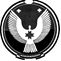 АДМИНИСТРАЦИЯ МУНИЦИПАЛЬНОГО ОБРАЗОВАНИЯ «МУНИЦИПАЛЬНЫЙ ОКРУГ КРАСНОГОРСКИЙ РАЙОНУДМУРТСКОЙ РЕСПУБЛИКИ»«УДМУРТ ЭЛЬКУНЫСЬ КРАСНОГОРСК ЁРОС МУНИЦИПАЛ ОКРУГ» МУНИЦИПАЛ КЫЛДЫТЭТЛЭН АДМИНИСТРАЦИЕЗАДМИНИСТРАЦИЯ МУНИЦИПАЛЬНОГО ОБРАЗОВАНИЯ «МУНИЦИПАЛЬНЫЙ ОКРУГ КРАСНОГОРСКИЙ РАЙОНУДМУРТСКОЙ РЕСПУБЛИКИ»«УДМУРТ ЭЛЬКУНЫСЬ КРАСНОГОРСК ЁРОС МУНИЦИПАЛ ОКРУГ» МУНИЦИПАЛ КЫЛДЫТЭТЛЭН АДМИНИСТРАЦИЕЗАДМИНИСТРАЦИЯ МУНИЦИПАЛЬНОГО ОБРАЗОВАНИЯ «МУНИЦИПАЛЬНЫЙ ОКРУГ КРАСНОГОРСКИЙ РАЙОНУДМУРТСКОЙ РЕСПУБЛИКИ»«УДМУРТ ЭЛЬКУНЫСЬ КРАСНОГОРСК ЁРОС МУНИЦИПАЛ ОКРУГ» МУНИЦИПАЛ КЫЛДЫТЭТЛЭН АДМИНИСТРАЦИЕЗПОСТАНОВЛЕНИЕПОСТАНОВЛЕНИЕПОСТАНОВЛЕНИЕ